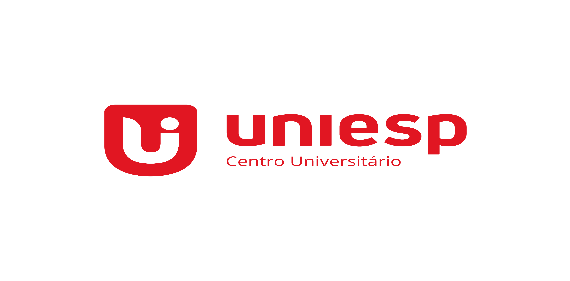 FICHA DE ACOMPANHAMENTO DE ESTÁGIOCURSO: 	CARGA HORÁRIA: 	  ALUNO(A) 		FONE:	 PROF. SUPERVISOR(A) IESP: 			  EMPRESA: 		FONE:	 SUPERVISOR(A) EMPRESA: 			Ass. Professor(a) Orientador(a): 	Ass. Professor(a) Orientador(a): 	PARECER FINAL DO SUPERVISOR COM ATRIBUIÇÃO DE MÉDIA 0-10 (1º + 2º : 2 = Média)Professor Orientador	NotaRECOMENDAÇÕES PRELIMINARES – VISITA TÉCNICA1 – Investigar a possibilidade de o estágio subsidiar o TCC (elaborar ante projeto).2 – Fixar objetivos de acordo com a área escolhida pelo aluno.3 – Analisar em conjunto com o aluno a empresa e em particular o setor de estágio.4 – Indicar literatura que auxilie o aluno a escrever um texto coerente e rico no que se refere as recomendações e sugestões que serão expostos no capítulo do relatório que trata da proposta do estagiário no sentido de análise, interpretação de situações de problemas.5 – Fazer com que o aluno tenha plena convicção da justificativa de escolha do local de estágio e qual sua pretensão enquanto os resultados a serem alcançados. (o que ele espera contribuir para o crescimento da empresa e em contra partida o que o estágio lhe proporcionou com vistas ao bacharelado que pleiteia o grau).6 – Manter contato com o supervisor da empresa concedente do estágio.7 – A Média FINAL DO RELATÓRIO consistirá no somatório da nota do supervisor IESP / FATEC PB + nota do supervisor da empresa + Parecer da Coordenadora Geral de Estágios (documentos gerais) dividido por três.ORIENTAÇÕES ESTÁGIO I – CH 	NOTA 	DATA 	/ 	/ 	Recomendações: 	ORIENTAÇÕES ESTÁGIO II – CH 	NOTA 	DATA 	/ 	/ 	Recomendações: 	Obs: O professor orientador deverá liberar o relatório para a Coordenação Geral deEstágios.